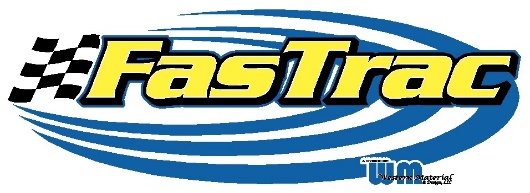 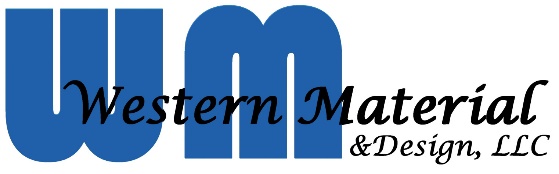 Section 1: IdentificationManufacturer	:	 Western Material & Design, LLC Address	:	1612 E Walnut St, 		Harrisonville, MO, 64701Telephone #	:	 (816) 430-5452Emergency #	:	 1-800-424-9300 Chemtrec Product Class	:	 DIVISION 3 Mfg. code I.D.	:	 Trade Name	:	Fastrac Infinity	- H M I S -	|Health 	:	0 	|	|Flammability 	:	0 	|	|Reactivity 	:	0	 |	|Personal Protection 	: 	0	|(Hazard Rating: 0=Least, 1=Slight, 2=Moderate, 3=High, 4=Extreme, *=Chronic)Section 2: Hazard Identification				%by 	SARA 	VAPOR PRESSURE 	LEL 	No. 	Component 	CAS# 	Weight 	313 	(mm Hg @ 20 C) 	(@25 C) 	1. 	Microcrystalline Silicon Dioxide 	14808-60-7 	40-70 	NO	 N/A 	N/A 	2. 	Portland Cement 	65997-15-1 	35-45 	NO 	N/A 	N/A Component #1 is listed by the IARC and NTP as probably carcinogenic to humans (IARC Group 2A). N/A: = Not Applicable Under the reporting requirements of Section 313 of Title III of the Superfund Amendments and Reauthorization Act of 1986 (SARA) and 40 CFR Part 372, chemicals listed on the 313 List (40 CFR Part 373.65) are identified under the heading "SARA 313"Section 3: Composition	ProprietarySection 4: First Aid measures EYE CONTACT: Immediately flush eyes with water for at least fifteen (15) minutes. Seek medical attention if symptoms persist. SKIN CONTACT: Remove contaminated shoes and clothing. Wipe excess from skin and flush with water using soap if available. Seek medical attention if irritation occurs. Do not reuse clothing until thoroughly decontaminated. INHALATION: Remove victim to fresh air and treat symptomatically. Provide oxygen if breathing is difficult. Give artificial respiration if the victim is not breathing. Seek prompt medical attention. INGESTION: Dilute with liquid unless the victim is unconscious or very drowsy. If vomiting spontaneously occurs, keep the victim’s head below the hips to prevent aspiration into the lungs. Consult a physician or poison control center and/or transport to an emergency facility immediatelySection 5: Fire-Fighting Measures FLAMMABILITY CLASSIFICATION 	- NFPA: None 	- DOT : Not regulated FLASH POINT: Greater than 750 degrees F. EXTINGUISHING MEDIA: Use water fog, foam, dry chemical, or Carbon Dioxide. SPECIAL FIRE FIGHTING PROCEDURES AND PRECAUTIONS: This product will not burn. Avoid breathing dust if bags are damaged. UNUSUAL FIRE AND EXPLOSION HAZARDS: None recognized. Section 6: Accidental Release Measures SPILL OR LEAK PROCEDURES: LARGE SPILLS>> Evacuate hazard area of unprotected personnel. Wear appropriate dust mask and protective clothing. Shut source of leak only if safe to do so. Avoid inhaling dust. Place in non-leaking containers for proper disposal. Flush area with water to remove trace residue; dispose of flush solutions as above. SMALL SPILLS>> Pick up loose material and place in non-leaking containers; seal tightly for proper disposal. Section 7: Storage and Handling/PPERESPIRATORY PROTECTION: Use ventilation as required to control vapor concentrations - at least 10 air changes per hour are recommended for good general room ventilation. If exposure exceeds the PEL/TLV, use the appropriate NIOSH approved respirator. Avoid breathing dust.PROTECTIVE CLOTHING: Wear safety glasses, goggles, or a splash shield to prevent eye contact. Contact lenses should not be worn. Wear appropriate gloves and protective clothing to prevent contact with skin and clothing. ADDITIONAL PROTECTIVE MEASURES: Eye wash fountains and safety showers should be available for use in an emergency.Section 8: Exposure Controls		OSHA 				ACGIH 	No. 	PEL/TWA 	PEL/CEILING	 PEL/STEL 	SKIN 	TLV/TWA 	TLV/CEILING 	TLV/STEL	 SKIN 	1. 	+ 	N/E 	N/E 	N/E 	0.025 mg/m³*	 N/E 	N/E 	N/E 	2. 	15 mg/m³*	 N/E	 N/E 	N/E 	+ 	N/E 	N/E	 N/E 	3.	15 mg/m³	N/E	N/E	N/E	N/E	+	N/E	N/E	N/E = Not established 		* =Respirable Fraction (Nuisance Dust) 	+ = 10 mg/m³ 
 Section 9: Physical and Chemical Properties 	Boiling Point 	: 	Not established 	% Volatile by volume	 : 	Not applicable 	Evaporation Rate 	:	 < 1 (ether = 1) 	% Volatile by weight	 : 	Not applicable 	Vapor Density	:	 > 1 (air = 1) 	Weight per gallon 	 : 	Not applicable	pH Level	:	Not ApplicableSection 10: Stability and Reactivity	STABILITY: Stable 	HAZARDOUS POLYMERIZATION: Will not occur 	CONDITIONS AND MATERIALS TO AVOID: None recognized. 	Hazordus Decompisiton Products: None Known.Section 11: Toxicological InformationEYE CONTACT: This material may cause mild eye irritation. SKIN CONTACT: Exposure may cause mild skin irritation. Prolonged or repeated contact may cause redness, burning, drying, and cracking of the skin. Persons with pre-existing skin disorders may be more susceptible to the effects of this material. INHALATION: Exposure may produce irritation to the nose, throat, respiratory tract, and other mucous membranes. Based on the presence of component 1 inhalation of Silica dust may cause lung disease (silicosis). INGESTION: This material may cause irritation of the gastrointestinal tract. SIGNS AND SYMPTOMS: Symptoms of eye irritation include pain, tearing, reddening, and swelling. Symptoms of skin irritation include reddening, swelling, rash, and rednes. Symptoms of respiratory irritation include runny nose, sore throat, coughing, chest discomfort, shortness of breath, and reduced lung function. Symptoms of gastrointestinal irritation include sore throat, abdominal pain, nausea, vomiting, and diarrhea. AGGRAVATED MEDICAL CONDITIONS: Pre-existing skin, eye and respiratory disorders may be aggravated by exposure to this product.OTHER HEALTH EFFECTS: None recognized.Section 12: Ecological InformationN/ASection 13: Disposal ConsiderationsWASTE DISPOSAL: Observe all Federal, State and local regulations regarding proper disposal.Section 14: Transport InformationN/ASection 15: Regulatory InformationN/ASection 16: Other Information: 	Latest copy produced April 28, 2014